1	الأنشطة ذات الصلة بالأمن السيبراني ومكافحة الرسائل الاقتحامية1.1	إن تنمية تكنولوجيا المعلومات والاتصالات، القائمة على الأمن والثقة، حظيت بالاعتراف بصفتها أمراً أساسياً للتنمية المستدامة. ويبيِّن هذا التقرير، المنظَّم حول الركائز الخمس للبرنامج العالمي للأمن السيبراني (GCA)، الطبيعة التكاملية لبرامج عمل الاتحاد القائمة، ويسهِّل تنفيذ أنشطة مكتب تنمية الاتصالات (BDT) ومكتب تقييس الاتصالات (TSB) ومكتب الاتصالات الراديوية (BR) في هذا المجال.2	التدابير القانونية1.2	في إطار الهدف 2.2 لخطة عمل بوينس آيرس يقوم الاتحاد، مراعياً المسألة 3/2 لقطاع تنمية الاتصالات (التي كانت في السابق المسألة 22/1)، بمساعدة الدول الأعضاء على الإحاطة بالجوانب القانونية للأمن السيبراني من خلال الموارد القانونية للاتحاد بشأن الجريمة السيبرانية، من أجل المساعدة في تحقيق تناسق الأطر القانونية لهذه الدول.2.2	ويتعاون الاتحاد في مجال التدابير القانونية تعاوناً وثيقاً مع شركاء من قبيل مكتب الأمم المتحدة المعني بالمخدرات والجريمة (UNODC) وغيره من الجهات التي يمكن أن تكون ذات خبرة في هذا الميدان.3	التدابير التقنية والإجرائية1.3	تواصل لجنة الدراسات 17 لقطاع تقييس الاتصالات (SG-17)، بصفتها لجنة الدراسات الرئيسية المعنية بالأمن وإدارة الهوية (IdM)، أداء دورها الأساسي في الدراسة والتقييس في مجالات الأمن السيبراني، ومكافحة الرسائل الاقتحامية، وإدارة الهوية، وشهادات التوصية ITU-T X.509، وإدارة أمن المعلومات، وشبكات الاستشعار الشمولية، والقياس البيومتري عن بُعد، وأمن الخدمات المتنقلة، وأمن التمثيل الافتراضي في سبيل أمن الحوسبة السحابية، وحماية المعلومات المحدِّدة لهوية الشخص، ومعمارية الأمن، وأمن التطبيقات، وذلك غالباً بالتعاون مع المنظمات والاتحادات الخارجية المعنية بوضع المعايير.2.3	ووافقت لجنة الدراسات 17 لقطاع تقييس الاتصالات في اجتماعها الذي عقدته من 29 أغسطس إلى 6 سبتمبر 2017 على إنشاء المسألة الجديدة 14/17 بشأن "الجوانب الأمنية لتكنولوجيات السجلات الإلكترونية الموزعة"، واعتمدت توصيات جديدة: التوصية X.1040 بشأن "المعمارية المرجعية الأمنية لإدارة بيانات الأعمال التجارية الإلكترونية طيلة دورة حياتها"، والتوصية X.1053 بشأن "مدونة ممارسات تتعلق بضوابط أمن المعلومات استناداً إلى التوصية ITU-T X.1051 من أجل منظمات الاتصالات الصغيرة والمتوسطة"، والتوصية X.1146 بشأن "مبادئ توجيهية من أجل توفير حماية آمنة للخدمات ذات القيمة المضافة التي يقدمها مشغلو الاتصالات"، والتوصية X.1213 بشأن "المتطلبات من القدرات الأمنية اللازمة لمكافحة البرمجيات الروبوتية على الهواتف الذكية"، والتوصية X.1248 بشأن "المتطلبات التقنية اللازمة لمكافحة اقتحام المراسلة اللحظية (SPIM)"، والتوصية المراجَعة X.1541 بشأن "نسق تبادل وصف موضوع الحادث (الإصدار 2)".3.3	واعتمدت لجنة الدراسات 17 لقطاع تقييس الاتصالات ثلاث إضافات لتوصيات السلسلة X الصادرة عن القطاع: الإضافة 29 "إضافة للتوصية ITU-T X.1242 - مبادئ توجيهية بشأن اتخاذ تدابير مضادة لمكافحة هجمات التصيد الاحتيالي عبر خدمة الرسائل القصيرة (SMS)"، والإضافة 30 "إضافة للتوصية ITU-T X.805: مبادئ توجيهية بشأن الأمن من أجل مشغلي الشبكات الافتراضية المتنقلة (MVNO)"، والإضافة 31 "إضافة للتوصية ITU-T X.660 - مبادئ توجيهية لاستخدام معرِّفات الأشياء في إنترنت الأشياء".4.3	ومن المزمع أن توافق لجنة الدراسات 17 في اجتماعها المقبل الذي سينعقد في مارس 2018 على مشاريع ثلاث توصيات جديدة من خلال عملية الموافقة التقليدية. ومن المزمع كذلك أن تُستكمل وتخضع لعملية الموافقة بنود العمل الحالية الأخرى بشأن "الإطار التقني لمكافحة رسائل الإعلانات الاقتحامية ضمن تطبيقات الاتصالات المتنقلة"، و"الإطار الأمني لإنترنت الأشياء"، و"الإطار الأمني لتشغيل شبكات نقل الصوت باستعمال تكنولوجيا التطور بعيد المدى (VoLTE)"، و"بروتوكول رفع مستوى الثقة - الإصدار 1.0 لبروتوكول زيادة الاستيقان والبيانات الشرحية".5.3	عُقدت ورشة عمل الاتحاد بشأن الجوانب الأمنية لسلسلة الكتل في 21 مارس 2017 بجنيف، سويسرا، من أجل بحث إمكانات سلسلة الكتل لتعزيز الثقة في استعمال تكنولوجيا المعلومات والاتصالات. وضمت مائدة مستديرة للخبراء رابطات صناعية وهيئات معنية بالتقييس لتحديد الطريقة التي يمكن أن يساهم بها عمل لجنة الدراسات 17 لقطاع تقييس الاتصالات في التعاون بشأن المعايير دعماً لسلسلة الكتل.6.3	ونظمت لجنة الدراسات 17 لقطاع تقييس الاتصالات ورشة عمل الاتحاد بشأن الجوانب الأمنية لأنظمة النقل الذكية في 28 أغسطس 2017 بجنيف، سويسرا، من أجل مناقشة المتطلبات الأمنية لجميع الجهات الفاعلة في سلسلة القيمة التي تقوم عليها أنظمة النقل الذكية (ITS) وزيادة التعاون فيما بين الهيئات ذات الصلة.7.3	وعقد الفريق الإقليمي للمنطقة العربية التابع للجنة الدراسات 17 لقطاع تقييس الاتصالات اجتماعه الأول في 10 ديسمبر 2017 بمسقط، عُمان.8.3	وتخطط لجنة الدراسات 17 لقطاع تقييس الاتصالات لتنظيم ورشة عمل الاتحاد بشأن أمن شبكات الجيل الخامس (5G) في 19 مارس 2018، وذلك قبل عقد اجتماعها المقبل في الفترة 29-20 مارس 2018 بجنيف، سويسرا.9.3	وواصلت لجنة الدراسات 17 لقطاع تقييس الاتصالات التنسيق بشأن أمن إنترنت الأشياء مع لجنة الدراسات 20 لقطاع تقييس الاتصالات المعنية بموضوع "إنترنت الأشياء وتطبيقاتها بما في ذلك المدن والمجتمعات الذكية (SC&C)".10.3	ويتواصل عمل قطاع الاتصالات الراديوية على صعيد تقييس الاتصالات الراديوية مواكباً التطور المستمر في مجال شبكات الاتصالات الحديثة. وقد وضع هذا القطاع مبادئ واضحة بشأن أمن شبكات الاتصالات المتنقلة الدولية (من الأجيال الثالث والرابع والخامس) (في التوصيات ITU-R M.1078 وITU-R M.1223 وITU-R M.1457 وITU-R M.1645 وITU-R M.2012 وITU-R M.2083). كما أصدر توصيات بشأن القضايا الأمنية في معمارية إدارة الشبكات للنظم الساتلية الرقمية (التوصية ITU-R S.1250) وتحسينات الأداء بشأن بروتوكول التحكم في الإرسال عبر الشبكات الساتلية (التوصية ITU-R S.1711).4	الهياكل التنظيمية1.4	يواصل الاتحاد تقديم المساعدة في بناء القدرات على المستويين الإقليمي والدولي. وقد أجرى الاتحاد عمليات تقييم تقنية لتقدير التأهب فيما يخص إنشاء أفرقة التصدي للحوادث الحاسوبية (CIRT) في أكثر من 68 بلداً، ويواصل العمل المتعلق بتدابير المتابعة اللازمة. وبعد النجاح الذي حققته هذه الأفرقة في إنجاز الأنشطة ذات الصلة في 13 بلداً، يجري حالياً إنشاء وتحسين أداء أفرقة وطنية للتصدي للحوادث الحاسوبية في بوروندي وقبرص وغامبيا وفلسطين وزمبابوي.2.4	ودخل الاتحاد في شراكة مع المركز العالمي لقدرات الأمن السيبراني في كلية أكسفورد مارتن وشارك في إجراء عمليات استعراض لقدرات الأمن السيبراني في تايلاند وسيراليون ومدغشقر. وعقب مشروع مولته الحكومة الأسترالية (DOCA)، سيجري الاتحاد عمليات تقييم لأفرقة التصدي للحوادث الحاسوبية في ساموا وتونغا وفانواتو وبابوا غينيا الجديدة، تليها عمليات استعراض لقدرات الأمن السيبراني.3.4	ويواصل الاتحاد إجراء تدريبات سيبرانية لشركائه من البلدان. وحتى تاريخه أجرى الاتحاد 19 دورة تدريبية في المجال السيبراني شملت أكثر من 100 بلد. وفي الفترة المشمولة بالتقرير الحالي، أُجريت تدريبات دولية في: أ ) باراماريبو في سورينام من 3 إلى 7 يوليو 2017، ب) دار السلام في تنزانيا من 13 إلى 17 نوفمبر 2017، لكلتا المنطقتين الإفريقية والعربية، ج) تشيسيناو في مولدوفا من 21 إلى 23 نوفمبر 2017، لمنطقتي أوروبا وكومنولث الدول المستقلة.4.4	ويجري تطوير مجموعة أدوات للاستراتيجيات الوطنية للأمن السيبراني في مسعى يسهله الاتحاد ويشمل العديد من أصحاب المصلحة. ومن أجل إحراز تقدم في العمل، عُقدت ثلاث ورش عمل للشركاء في عام 2016، كما عُقد اجتماع للمتابعة يوميْ 25 و26 فبراير 2018 في واشنطن العاصمة، الولايات المتحدة. ويجري العمل حالياً على وضع المنتج في صيغته النهائية.5	بناء القدرات1.5	يواصل الاتحاد تنظيم منتديات الأمن السيبراني الإقليمية لجميع مناطقه، مستعيناً بهذه المنتديات كوسيلة لبناء القدرات من أجل مختلف برامج قطاع تنمية الاتصالات وأنشطته، وكمنبر تشغيلي من أجل التعاون على المستويين الإقليمي والدولي.2.5	وعقب المؤتمر العالمي لتنمية الاتصالات لعام 2017، سيواصل الفريق المعني بالمسألة 3/2 (تأمين شبكات المعلومات والاتصالات: أفضل الممارسات من أجل بناء ثقافة الأمن السيبراني) عمله خلال فترة الدراسة 2021-2018.3.5	ونظم الاتحاد إلى جانب فريق الاستجابة للطوارئ الحاسوبية لمنطقة إفريقيا (AfricaCERT) ورشة عمل لبناء القدرات مدتها خمسة أيام، بشأن "المعلومات المتعلقة بتهديد أفرقة التصدي للحوادث الحاسوبية"، في الفترة 15-11 ديسمبر 2017 بكوتونو، بنن، وذلك بالتعاون مع الوكالة الوطنية للأمن وأنظمة المعلومات (ANSSI، فرنسا).4.5	وفي أعقاب عرض أولى نتائج الرقم القياسي العالمي للأمن السيبراني (GCI) في عام 2014، ومراعاتها في القرار 130 (المراجَع في بوسان، 2014)، استُكمل العمل المتعلق بالنسخة الثانية من الرقم القياسي العالمي للأمن السيبراني (2017) بالاستناد إلى الردود الواردة من 134 بلداً وبمساعدة شركاء دوليين.5.5	ونُظمت في 18 ديسمبر 2017 ندوة عبر الويب بشأن "التقرير المتعلق بالرقم القياسي العالمي للأمن السيبراني (GCI) في منطقة أوروبا". وكان الهدف من الندوة إصدار التقرير المتعلق بالرقم القياسي العالمي للأمن السيبراني في أوروبا لعام 2017، الذي يقدم نظرة ثاقبة ومعمَّقة في النتائج المتعلقة بالأمن السيبراني في بلدان منطقة أوروبا للاتحاد البالغ عددها 43 بلداً، ويشمل التقرير أمثلة توضيحية للممارسات المتبعة في أوروبا.6.5	ومن المزمع تنظيم ورشة عمل إقليمية للاتحاد لمنطقتيْ أوروبا وكومنولث الدول المستقلة بشأن الأمن السيبراني وحماية الأطفال على الخط، وذلك من 4 إلى 6 أبريل 2018 في أوديسا، أوكرانيا.6	التعاون الدولي1.6	يواصل الاتحاد إقامة علاقات وشراكات مع منظمات ومبادرات إقليمية ودولية شتى، بما فيها مبادرة الكومنولث بشأن الجريمة السيبرانية، والوكالة الأوروبية لأمن الشبكات والمعلومات (ENISA)، والمنظمة الدولية للشرطة الجنائية (INTERPOL)، والجماعة الاقتصادية لدول إفريقيا الغربية (ECOWAS)، والبنك الدولي، ومنتدى أفرقة التصدي للحوادث وأمن المعلومات (FIRST)، والرابطات الإقليمية لأفرقة التصدي للحوادث الأمنية الحاسوبية (CSIRT)/أفرقة الاستجابة لحالات الطوارئ الحاسوبية (CERT) مثل فريق الاستجابة لحالات الطوارئ الحاسوبية في منطقة آسيا والمحيط الهادئ (AP CERT) وفريق الاستجابة لحالات الطوارئ الحاسوبية في منطقة إفريقيا (AFRICA CERT) وفريق الاستجابة لحالات الطوارئ الحاسوبية لمنظمة التعاون الإسلامي (OIC CERT).2.6	وبمناسبة منتدى القمة العالمية لمجتمع المعلومات لعام 2017، نظَّم الاتحاد، في إطار دوره بصفته الميسِّر الرئيسي لخط العمل جيم5 للقمة العالمية لمجتمع المعلومات، فعاليات عديدة يسَّرت تبادل الخبرات بين جميع مجموعات أصحاب المصلحة في جهودهم العالمية الرامية إلى بناء الثقة والأمن في استعمال تكنولوجيا المعلومات والاتصالات. ومن المزمع تنظيم العديد من الفعاليات رفيعة المستوى في منتدى القمة العالمية لمجتمع المعلومات لعام 2018، مع مراعاة الذكرى السنوية العاشرة للبرنامج العالمي للأمن السيبراني ومبادرة حماية الأطفال على الخط.3.6	وشارك الاتحاد في المؤتمر الدولي متعدد أصحاب المصلحة بشأن "أسبوع فيينا للأمن السيبراني لعام 2018 - حماية البنية التحتية الأساسية للطاقة" الذي نظمته حكومة النمسا ومؤسسة EnergyPact ومعهد النمسا للتكنولوجيا، بدعم من اللجنة الكهرتقنية الدولية (IEC) ومنظمة الأمن والتعاون في أوروبا (OSCE) والاتحاد الدولي للاتصالات (ITU)، من 29 يناير إلى 2 فبراير 2018، في فيينا، النمسا.7	حماية الأطفال على الخط (COP)1.7	عقد فريق العمل التابع للمجلس المعني بحماية الأطفال على الخط (CWG-COP) اجتماعين منذ الفترة المشمولة بالتقرير السابق، بما في ذلك مشاورات مفتوحة على الخط مع الشباب بشأن موضوعات مختلفة. ويمكن الاطلاع على مزيد من المعلومات في الوثيقة C18/15.2.7	ويواصل الاتحاد وشركاؤه العمل بتعاون وثيق من أجل إحراز تقدم في تحقيق أهداف التنمية المستدامة، خاصةً المقصد 2 للهدف 16 بشأن "إنهاء إساءة المعاملة والاستغلال والاتجار بالبشر وجميع أشكال العنف ضد الأطفال وتعذيبهم".3.7	وفي يونيو 2017، نظم الاتحاد واليونيسف ورشة عمل حول موضوع "من سلامة الأطفال على الخط إلى الشمول الرقمي: دور الشراكات العالمية متعددة أصحاب المصلحة". وناقشت الدورة مشاركة الأطفال في المداولات المتعلقة بصنع القرار وأهمية استعمال مصطلحات متفق عليها عموماً وتحديد الثغرات وتدابير العمل.4.7	وشارك الاتحاد في المشاورة الإقليمية السابعة والتحاور الثالث بشأن السياسات المتعلقة بخطوط مساعدة الأطفال في أوروبا. وأعرب العديد من الأعضاء عن الحاجة إلى وجود رقم إقليمي ومنسق لخطوط مساعدة الأطفال، وشُجع واضعو السياسات والمؤسسات الإقليمية على اتخاذ مزيد من التدابير.5.7	وشارك الاتحاد في قمة أقدر العالمية التي استضافتها أبو ظبي، الإمارات العربية المتحدة، من 21 إلى 23 نوفمبر 2017. وناقش الاجتماع العديد من القضايا التي تتعلق بدور التربية الأخلاقية في المؤسسات الأكاديمية إقليمياً ودولياً لمواجهة التحديات العالمية. وعرض الاتحاد أنشطة فريق العمل التابع للمجلس المعني بحماية الأطفال على الخط والحاجة إلى تعليم الأطفال الصغار استخدام التكنولوجيات بطريقة آمنة ومسؤولة.___________المجلس 2018
جنيف، 27-17 أبريل 2018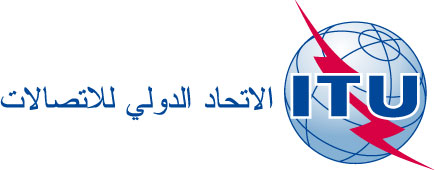 بند جدول الأعمال: PL 1.5الوثيقة C18/18-A8 فبراير 2018الأصل: بالإنكليزيةتقرير من الأمين العامتقرير من الأمين العامأنشطة الاتحاد الدولي للاتصالات بشأن تعزيز دوره في بناء الثقة والأمن في استعمال تكنولوجيا المعلومات والاتصالاتأنشطة الاتحاد الدولي للاتصالات بشأن تعزيز دوره في بناء الثقة والأمن في استعمال تكنولوجيا المعلومات والاتصالاتملخصيلخص هذا التقرير أنشطة الاتحاد الدولي للاتصالات منذ دورة المجلس التي عُقدت في عام 2017 فيما يتعلق بالقرار 130 (المراجَع في بوسان، 2014) ودور الاتحاد بصفته الميسِّر الوحيد لخط العمل جيم5 للقمة العالمية لمجتمع المعلومات وسائر قرارات الأعضاء بشأن تعزيز دور الاتحاد في بناء الثقة والأمن في استعمال تكنولوجيا المعلومات والاتصالات (ICT).الإجراء المطلوبيُدعى المجلس إلى الإحاطة علماً بهذا التقرير._________المراجعالقرارات 71 و130 و140 و174 و179 (المراجَعة في بوسان، 2014) والقرار 181 (غوادالاخارا، 2010) لمؤتمر المندوبين المفوضين، ولوائح الاتصالات الدولية (المراجَعة في دبي، 2012)، والقرار 1306 للمجلس، والقرارات 45 (المراجَع في دبي، 2014) و2 و67 و69 (المراجَعة في بوينس آيرس، 2017) للمؤتمر العالمي لتنمية الاتصالات، والهدف 2/النتيجة 2.2 لقطاع تنمية الاتصالات (خطة عمل بوينس آيرس)، والقرارات 50 و52 و75 (المراجَعة في الحمامات، 2016) والقرار 58 (المراجَع في دبي، 2012) للجمعية العالمية لتقييس الاتصالات، ووثائق المجلس C05/32 وC05/INF/10 وC06/4 وC07/21 وC08/33 وC09/50 وC10/12 وC11/54 وC12/29 وC13/23 وC14/23 وC15/18 وC16/18 وC17/18